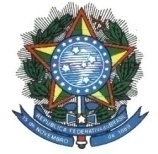 CONSELHO REGIONAL DE MEDICINA VETERINÁRIA DO ESTADO DE GOIÁSCHECK LIST AUTOFISCALIZAÇÃO    	1 – REFERENTE À EMPRESARAZÃO SOCIAL:      	Nº REGISTRO CRMV-GO:      	  		2 – REFERENTE AO PROFISSIONALNOME DO RT:      		Nº REGISTRO CRMV-GO:      3 – CONCLUSÃO:Há requisitos a corrigir ou melhorar:  SIM     NÃO4 – ASSINATURAS. Por ser verdade as informações acima, firmo a presente.		                             Data da autofiscalização:       /     /                        Assinatura do Profissional                                                                                                       Assinatura do Contratante			            ESTÁ COM REGISTRO ATIVO NO CONSELHO?DADOS DA EMPRESA ESTÃO DE ACORDO COM A RECEITA FEDERAL? CRMV-GODADOS DA EMPRESA ESTÃO DE ACORDO COM A RECEITA FEDERAL? CRMV-GOPOSSUI ART HOMOLOGADA PELO CONSELHO? SIM     NÃO SIM     NÃO SIM     NÃO SIM     NÃOART ESTÁ COM PRÁZO DE VALIDADE VIGENTE?TODAS AS ATIVIDADES PREVISTAS NO CONTRATO SOCIAL TÊM RESPONSÁVEL TÉCNICO?TODAS AS ATIVIDADES PREVISTAS NO CONTRATO SOCIAL TÊM RESPONSÁVEL TÉCNICO?TODAS AS ATIVIDADES PREVISTAS NO CONTRATO SOCIAL TÊM RESPONSÁVEL TÉCNICO? SIM     NÃO SIM     NÃO SIM     NÃO SIM     NÃOCERTIFICADO DE REGULARIDADE ESTÁ AFIXADO EM LOCAL VISÍVEL?CERTIFICADO DE REGULARIDADE ESTÁ AFIXADO EM LOCAL VISÍVEL?DOCUMENTOS DA EMPRESA ESTÃO DISPONÍVEIS PARA APRESENTAÇÃO AO FISCAL?DOCUMENTOS DA EMPRESA ESTÃO DISPONÍVEIS PARA APRESENTAÇÃO AO FISCAL? SIM     NÃO SIM     NÃO SIM     NÃO SIM     NÃOPROFISSIONAIS QUE TRABALHAM NO LOCAL POSSUEM REGISTRO NO CRMV-GO?O RESPONSÁVEL TÉCNICO (RT) ATENDE AS HORAS DEFINIDAS EM SEU CONTRATO? SIM     NÃO SIM     NÃOO RT FAZ ANOTAÇÕES NO LIVRO FREQUENTEMENTE?A EMPRESA ATENDE ÀS SOLICITAÇÕES TÉCNICAS DO RT? SIM     NÃO SIM     NÃOO RT:O RT: REALIZA AS ATIVIDADES PREVISTAS NO MANUAL DE RT     ATENDE A LEGISLAÇÃO VIGENTE     AFIXOU EM LOCAL VISÍVEL O CERTIFICADO DE REGULARIDADE COIBE O EXERCÍCIO DA PROFISSÃO POR LEIGOS REALIZA AS ATIVIDADES PREVISTAS NO MANUAL DE RT     ATENDE A LEGISLAÇÃO VIGENTE     AFIXOU EM LOCAL VISÍVEL O CERTIFICADO DE REGULARIDADE COIBE O EXERCÍCIO DA PROFISSÃO POR LEIGOS       CPF:	           CPF:      